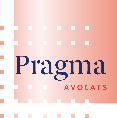 Recours d'un agent public (Fonctionnaire, contractuel, hospitalier, territoral, d’etat) contre une décision de suspension prise pour défaut de vaccination Informations et documents a fournir au cabinet Copie de la décision de suspensionCopie de la pièce d'identité de l’agentAdresse email et n° GSMPièces justificatives de domicile (Facture d'eau ou d'électricité)Copie de l’arrêté de nommination (ou contrat)Copie des 3 derniers bulletins de salaireCopie de la dernière déclaration de revenusCopie du livret de famille pour justifier du nombre d'enfants à chargeTout élément justifiant d'autres personnes à chargeDétail sous forme de tableau des charges fixes mensuelles assumées par le requérant (prêts, loyers, frais de scolarité des enfants, etc…) et copie des justificatifs de ces charges (Cf. Tableau ci-dessous) :Nature des charges(à compléter)Montant mensuel(à compléter)Pièce justificative fournie(à compléter)Prêt n° 1 : Prêt n° 2 :Prêt n° 3 : Loyer : Frais de scolarité : Pension alimentaire : …………………………. :…………………………. :…………………………. :…………………………. :…………………………. :